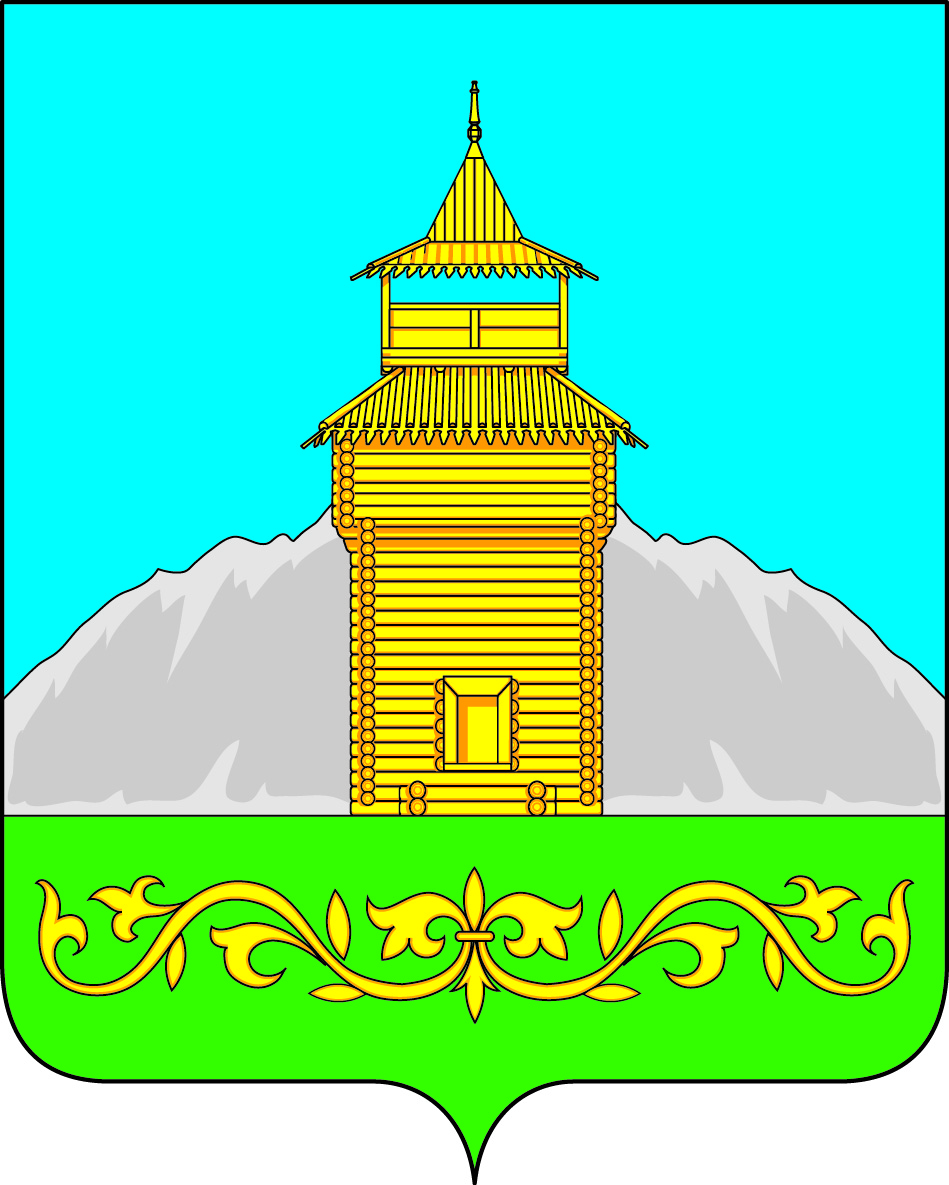 Российская ФедерацияРеспублика ХакасияТаштыпский районПОСТАНОВЛЕНИЕАдминистрации Таштыпского сельсоветаот 22.09.2021 г.                  с. Таштып                                                                  № 226В соответствии с Федеральным законом от 08 ноября 2007 года № 257-ФЗ «Об автомобильных дорогах и о дорожной деятельности в Российской Федерации и о внесении в отдельные законодательные акты Российской Федерации», Федеральный закон от 06 октября 2003 года № 131-ФЗ «Об общих принципах организации местного самоуправления в Российской Федерации», приказ Министерства транспорта России от 16 ноября 2012 года № 402 «Об утверждении Классификации работ по капитальному ремонту, ремонту и содержанию автомобильных дорог», Устава муниципального образования Таштыпский  сельсовет Таштыпского района Республики Хакасия, Администрация Таштыпского сельсоветаПОСТАНОВЛЯЕТ: Создать и утвердить состав рабочей группы и по инвентаризации автомобильных дорог общего пользования местного значения, расположенных на территории Таштыпского сельсовета Таштыпского района Республики Хакасия (далее - рабочая группа) (приложение 1).Утвердить Порядок проведения инвентаризации автомобильных дорог общего пользования местного значения, расположенных на территории Таштыпского сельсовета Таштыпского района Республики Хакасия (приложение 2).Настоящее постановление вступает в силу после его официального опубликования (обнародования).Контроль за исполнением настоящего постановления возложить на заместителя Главы Таштыпского сельсовета Таштыпского района Республики Хакасия. Глава Таштыпского сельсовета                                                                                 Р.Х. СалимовСОСТАВ
 рабочей группы и по инвентаризации автомобильных дорог общего пользования местного значения, расположенных на территории Таштыпского сельсовета Таштыпского района Республики Хакасия1) Юшков Сергей Николаевич – заместитель главы Таштыпского сельсовета, Председатель комиссии 2) Чильчигешева Галина Александровна – ведущий специалист, архитектор Администрации Таштыпского сельсовета, секретарь комиссии;3) Тонких Анастасия Юрьевна – специалист по юридическим вопросам и имущественным отношениям Администрации Таштыпского сельсовета, член комиссии;    4) Болотова Людмила Александровна – главный бухгалтер Администрации Таштыпского сельсовета, член комиссии 5) Лалетина Валентина Владимировна – специалист 1 категории, землеустроитель Администрации Таштыпского сельсовета, член комиссииПриложение 1УТВЕРЖДЕНОПостановление администрации Таштыпского сельсовета Таштыпского района Республики Хакасия от 22 сентября 2021 года № 226Приложение 2УТВЕРЖДЕНОУТВЕРЖДЕНОПостановление администрации Таштыпского сельсовета Таштыпского района Республики Хакасия от 22 сентября 2021 года № 226ПОРЯДОКпроведения инвентаризации дорог общего пользования местного значения,
расположенных на территории расположенных на территории Таштыпского сельсовета Таштыпского района Республики Хакасия Общие положенияВ целях повышения качества и безопасности дорожного движения, населения и сохранения автомобильных дорог в надлежащем виде, руководствуясь Федеральным законом от 08 ноября 2007 года № 257-ФЗ «Об автомобильных дорогах и о дорожной деятельности в Российской Федерации и о внесении изменений в отдельные законодательные акты Российской Федерации», Приказом Министерства транспорта	Российской	Федерации от 16 ноября 2012 года № 402 «Об утверждении классификации работ по капитальному ремонту, ремонту и содержанию автомобильных» и Федеральным законом от 06 октября 2003 года № 131-ФЗ «Об общих принципах организации местного самоуправления в Российской Федерации». Порядок устанавливает процедуру проведения инвентаризации дорог общего пользования местного значения, в целях оценки их состояния и надлежащего обслуживания в соответствии с требованиями характеристик надежности и безопасности объектов, требованиями проектной документации указанных объектов (далее - инвентаризация дорог). Порядок применяется при проведении инвентаризации дорог общего пользования местного значения, за исключением случаев, если при эксплуатации данных дорог, осуществляется государственный строительный контроль, в соответствии с законодательством.Организация и проведение инвентаризации дорог общего пользования местного значения, расположенных на территории Таштыпского сельсовета Таштыпского района Республики ХакасияИнвентаризация дорог общего пользования местного значения на территории Таштыпского сельсовета Таштыпского района Республики Хакасия осуществляется рабочей группой, созданной администраций Таштыпского сельсовета Таштыпского района Республики Хакасия.Целью инвентаризации является оценка технического состояния и надлежащего технического обслуживания дорог в соответствии с требованиями технических регламентов, требованиями проектной документации.2.3 При инвентаризации дорог проводится визуальное обследование дорожного хозяйства, изучаются сведения об осматриваемом объекте, производятся работы и иные мероприятия, необходимые для оценки технического состояния и надлежащего технического обслуживания дорожного покрытия в соответствии с требованиями технических характеристик надежности и безопасности объекта, требованиями проектной документации осматриваемого объекта.2.4. По результатам инвентаризации дорог составляется Акт инвентаризации объекта, по форме согласно приложению к Порядку (далее - Акт осмотра).К Акту осмотра прикладываются материалы фотофиксации инвентаризируемого объекта и иные материалы, оформленные в ходе инвентаризации.Акт обследования подписывается председателем и членами рабочей группы, осуществляющими проведение инвентаризации, в присутствии экспертов, и иных организаций (в случае их привлечения к проведению инвентаризации объектов).Инвентаризация объектов не проводится, если эксплуатируемые дороги не относятся к муниципальным и надзор за ними осуществляется в соответствии с федеральными законами.Права и обязанности должностных лиц,проводящих инвентаризацию дорог общего пользования местного
значения, расположенных на территории Таштыпского сельсовета Таштыпского района Республики ХакасияПри осуществлении инвентаризации объектов члены рабочей комиссии имеют право:исследовать объекты и знакомиться с документами, связанными с целями, задачами и предметом осмотра;запрашивать и получать сведения и материалы об использовании и состоянии дорожного хозяйства, необходимые для осуществления их исследования и подготовки рекомендаций о мерах по устранению выявленных нарушений;Должностные лица обязаны:принимать в пределах своих полномочий необходимые меры к устранению и недопущению нарушений требований законодательства Российской Федерации к эксплуатации дорожного хозяйства, в том числе проводить профилактическую работу по устранению нарушений.соблюдать законодательство при осуществлении мероприятий, направленных на инвентаризацию улично-дорожной сети;не препятствовать юридическому лицу, физическому лицу (индивидуальному предпринимателю), их уполномоченным представителям присутствовать при проведении инвентаризации, давать разъяснения по вопросам, относящимся к объекту осмотра; запись о проведении инвентаризации дорог в журнале учета автомобильных дорог.осуществлять запись о проведении инвентаризации технических средств организации дорожного движения и искусственных сооружений в журнале учета технических средств организации дорожного движения и искусственных сооружений.Должностные лица несут персональную ответственность:1) за совершение неправомерных действий (бездействия), связанных с выполнением обязанностей, предусмотренных настоящим Порядком.Контроль за соблюдением ПорядкаКонтроль за соблюдением Порядка существляется заместителем главы Таштыпского сельсовета Юшковым С.Н.О создании рабочей группы по инвентаризации автомобильных дорог общего пользования местного значения, расположенных на территории Таштыпского сельсовета Таштыпского района Республики Хакасия